From BELIEVE, “The first five key beliefs we have read so far are mostly vertical in nature-they deal with our relationship with God. The final set of five beliefs is more horizontal in nature-they deal with our relationship with others. Out of our relationship with God we engage our world in a purposeful and fruitful way. How will God accomplish the plan for humanity He has laid out in the Bible? God has chosen to use the church to accomplish His purpose on earth. If you are a Christian, you are part of this community.”Sermon Notes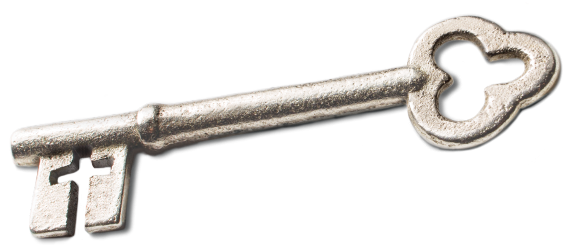 The ChurchActs 2 (Ephesians 4:15)(Page 759 in the Pew Bible)Key QuestionHow will God __________ His plan?Key IdeaI believe the church is God’s _____________ way to _______________ His purpose on earthWhat do I Believe?God’s purpose is to ______________ heaven by _______________ man to HimselfI must _________ remember, God has ________ the church to accomplish His purposeTo do this, I must define ________, not ________, the church is_____ _____the church, therefore _____ _____ God’s primary way to accomplish His purpose